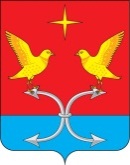 НЕЧАЕВСКИЙ СЕЛЬСКИЙ СОВЕТ НАРОДНЫХ ДЕПУТАТОВКОРСАКОВСКОГО РАЙОНА ОРЛОВСКОЙ ОБЛАСТИ                                                                     РЕШЕНИЕ11 апреля 2022 года                                                                                   № 23/1    	          д.Нечаево	О  внесении  изменений  в решение № 23/1 от  09.03.2017 г «О правилах благоустройства и санитарного содержания территории Нечаевского сельского поселения Корсаковского района Орловской области» Принято Нечаевским сельским Советом народных депутатов   	В связи с приведением в соответствие с действующим законодательством нормативной правовой базы Нечаевского сельского поселения Корсаковского района Орловской области, рассмотрев протест  Новосильской  межрайонной  прокуратуры     №14-2021 от 18.03.2022 г.                 на Решение Нечаевского сельского Совета народных депутатов, Нечаевский   сельский  Совет  народных  депутатов Корсаковского района от 09.03.2017 г. № 23/1 «О правилах благоустройства и санитарного содержания территории Корсаковского сельского поселения Корсаковского района Орловской области»       Нечаевский сельский Совет народных депутатов РЕШИЛ:Внести  изменения  в  решение  № 23/1 от 09.03.2017  года «О правилах                               благоустройства и санитарного содержания территории Корсаковского сельского поселения Корсаковского района Орловской области».  Раздел 13 исключить из решения  № 23/1 от 09.03.2017  года                              «О правилах благоустройства и санитарного содержания территории Корсаковского сельского поселения Корсаковского района Орловской области».Настоящее  решение  разместить на официальном Интернет сайте администрации Корсаковского района Орловской области www.корсаково 57.рф.Глава   сельского  поселения                                                              С.А.Губский